Συνάντηση του Δημάρχου Λαμιέων Νίκου Σταυρογιάννη με το νέο Αστυνομικό Διευθυντή Φθιώτιδας  Μιχαήλ Τσάτση Το Δήμαρχο Λαμιέων Νίκο Σταυρογιάννη επισκέφθηκε σήμερα, ο νέος Αστυνομικός Διευθυντής Φθιώτιδος  Μιχαήλ Τσάτσης, ο οποίος και ανέλαβε πρόσφατα τα νέα του καθήκοντα. Ο κ. Σταυρογιάννης ευχήθηκε στο νέο Αστυνομικό Διευθυντή καλή αρχή και καλή δύναμη στο δύσκολο έργο που αναλαμβάνει, διαβεβαιώνοντας ότι ο Δήμος Λαμιέων θα συνδράμει με κάθε δυνατό τρόπο στο έργο της Ελληνικής Αστυνομίας. Ο κ. Τσάτσης ευχαρίστησε το Δήμαρχο για τη θερμή υποδοχή και επισήμανε ότι με τη στενότερη συνεργασία μεταξύ Αστυνομικών Αρχών και Τοπικής Αυτοδιοίκησης, θα εξασφαλίσουμε κλίμα ασφάλειας για τους πολίτες.Αν και εθιμοτυπική, η επίσκεψη περιείχε μια ουσιαστική συζήτηση για τον έλεγχο της τάξης και την προστασία της ζωής και της περιουσίας των δημοτών, ενώ ο Δήμαρχος Λαμιέων, μιλώντας στα Μέσα Ενημέρωσης, επισήμανε με ικανοποίηση πως ήδη έχουν πυκνώσει οι περιπολίες, ιδιαίτερα στην πλατεία Πάρκου που εντοπίζονται ζητήματα παραβατικότητας.    Από το Γραφείο Τύπου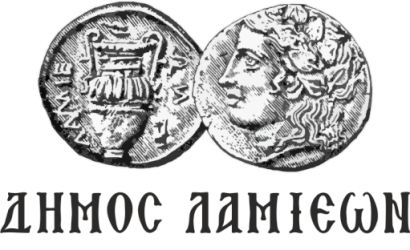 ΠΡΟΣ: ΜΜΕΔΗΜΟΣ ΛΑΜΙΕΩΝΓραφείο Τύπου& Επικοινωνίας                                        Λαμία, 13/11/2018